Министерство образования Рязанской областиОГБПОУ «Рязанский колледж имени Героя Советского СоюзаН. Н. Комарова»Инструкционно - технологическая картана выполнение практической работы по ПМ 05.  Тема 01 «Пожарный» Тема: «Укладка и надевание боевой одежды и снаряжения пожарного»Образовательная программа - 20.02.02 Защита в чрезвычайных ситуацияхАвтор –   Уроженко Сергей Валентинович                   преподаватель специальных дисциплинп. Варские, 2016 г.Практическое занятие, является основной формой организации обучения, в рамках которого необходимо обеспечить реализацию средств, форм и методов обучения, в чем и упрощается эта реализация при наличии инструкционно - технологических карт.В процессе подготовки квалифицированных специалистов важно сформировать у них навыки, необходимые для будущей практической деятельности пожарного. Это достигается упражнениями в решении учебных задач на практических занятиях с обучающимися, где должны обеспечиваться условия для усвоения обучаемыми программного материала; формирования у них прочных навыков и умений; максимальной активизации мыслительной деятельности обучаемых при выполнении упражнений и самостоятельной работы; развития их интеллектуальных способностей, физических и психологических качеств; систематической и органической взаимосвязи индивидуального обучения с обучением в составе группы          Настоящая инструкционно -технологическая карта, профессионального модуля ПМ.05. «Выполнение работ по одной или нескольким профессиям рабочих, должностям служащих» - «Пожарный», выполнена для преподавателей и обучающихся 3-го курса образовательной программы 20.02.02. «Защита в чрезвычайных ситуациях» по теме «Укладка и надевание боевой одежды и снаряжения пожарного», преследует цель помочь обучающимся расширить знания, повысить навыки и умения в подготовке и выполнении упражнения по укладке и надеванию боевой одежды и снаряжения пожарного.         Для этого в пункте «Содержание и последовательность выполнения операций» имеется перечень последовательных заданий:вводный инструктаж, который определяет порядок выполнения заданий с соблюдением техники безопасности;Учебно-тренировочный процесс - создание предварительного представления об упражнении;- разучивание упражнения;      - закрепление и совершенствование двигательных навыков.       Для создания предварительного представления об упражнении руководитель занятия последовательно и планомерно осуществляет следующие функции:- знакомит личный состав с названием упражнения и его элементамив соответствии с принятой терминологией;- показывает наглядные пособия для создания двигательных представлений об упражнении;- демонстрирует приемы и технику их выполнения;- объясняет последовательность выполнения приемов и их технику;- разъясняет безопасные условия выполнения упражнений и их элементов;
- разрешает пробные попытки;- обращает внимание обучаемых на допущенные технические ошибки;- разрешает очередные попытки.В ходе выполнения практических заданий у обучающихся формируются умения:- правильно укладывать, надевать боевую одежду и снаряжение пожарного;- быстро действовать по сбору и выезду по тревоге; - оформлять результаты. Перечисленные умения способствуют дальнейшему освоению навыков и умений по профессии  пожарный.С целью повышения качества обучения и отработки практической деятельности включены контрольные вопросы:1.Назначение, характеристика боевой одежды пожарных.
2.Что относиться к снаряжению пожарных?3.Назначение, характеристика каждого элемента снаряжения пожарных.4.Как готовиться к применению боевая одежда и снаряжение пожарных?5.Какие основные технические требования предъявляются к боевой одежде и снаряжению пожарных? В конце занятия оформляется краткий отчёт:Написать техническую характеристику и назначение боевой одежды и снаряжения пожарных.Дать алгоритм надевания боевой одежды и снаряжения пожарных.     Отчёт подлежит обязательной проверке для определения соответствия знаний студентов требованиям.Система оценивания практического занятия зачётная, по критериям оценки.При грамотном и полном выполнении всех критериев ставиться общая оценка за практическое занятие – «Зачтено».Министерство образования Рязанской областиОГБПОУ СПО «Рязанский колледж имени Героя Советского СоюзаН. Н. Комарова»Инструкционно - технологическая картана выполнение практической работы по ПМ 05.  Тема 01 «Пожарный».«Укладка и надевание боевой одежды и снаряжения пожарного»Курс - 3Группа – 3 ЗЧСОбразовательная программа - 20.02.02 Защита в чрезвычайных ситуацияхИнструкционную карту подготовил преподаватель специальных дисциплин ОГБПОУ СПО «Рязанский колледж имени Героя Советского Союза Н.Н. Комарова»   Уроженко Сергей Валентинович      Тема: «Укладка и надевание боевой одежды и снаряжения пожарного»      Цель занятия:        Научить правильно укладывать и надевать боевую одежду и снаряжение, быстро действовать по сбору и выезду по тревоге.        Углубить и расширить знания по подготовке и применению боевой одежды и снаряжения пожарных.Задачи:      образовательная - проводить проверку технического состояния боевой одежды и снаряжения пожарных; устранять неисправности, готовить к работе и применению БОП, и элементы снаряжения;       развивающая - максимальной активизации мыслительной деятельности обучаемых при выполнении упражнений и самостоятельной работы; развития их интеллектуальных способностей, физических и психологических качеств; систематической и органической взаимосвязи индивидуального обучения с обучением в составе группы;       воспитательная – воспитывать исполнительность и техническую грамотность; формировать творческий подход в изучении профессионального модуля.Иметь практический опыт:- выполнения упражнений и нормативов по физической культуре;- участия в соревнованиях и состязаниях по различным видам спорта;- выявления повреждений и устранения их на БОП и снаряжениях.Знать:- виды пожарного снаряжения и приемы работы с ним;- классификацию, устройство снаряжения пожарного;- назначение, и использование боевой одежды и снаряжения пожарного.Уметь:- определять техническое состояние боевой одежды снаряжения    пожарного;- правильно укладывать боевую одежду и снаряжение;- правильно надевать боевую одежду и снаряжение.Норма времени:  2 часа.Оснащение рабочего места: Стол, боевая одежда пожарного, снаряжение пожарного, секундомер.Правила техники безопасности на рабочем месте:      «Общие требования техники безопасности и противопожарные мероприятия при проведении лабораторно-практических занятий».     «Меры безопасности при выполнении упражнений по пожарно-строевой подготовке».Литература:1. Приказ Министерства труда и социальной защиты РФ от 23 декабря 2014 г. N 1100н "Об утверждении Правил по охране труда в подразделениях федеральной противопожарной службы Государственной противопожарной службы"-Гарант,2016г. -
2. Теребнев В.В., Грачев В.А., Теребнев А.В. Организация службы начальника караула пожарной части. Пособие. — М. «Академия ГПС», 2001.3. Теребнев В.В., Грачев В.А., Подгрушный А.В., Теребнев А.В. Пожарно-строевая подготовка: Учебное пособие. — М.: «Академия ГПС»,   Калан-Форт, 2004, 336 с., ил.Содержание работы и последовательность выполнения операций:Вводный инструктаж.2. Боевая одежда и снаряжение укладываются, как правило, в гараже пожарных депо на специально отведенном месте на стеллажах или на полке в следующей последовательности:- пожарный пояс с топором в кобуре, с карабином, к которому пристегнуты рукавицы, складывается вдвое или втрое; пряжка пояса обращена вверх;- куртка складывается по продольным швам наизнанку, рукавами вовнутрь и вдвое по талии, спиной кверху, с подогнутыми под нее полами и укладывается на пояс воротником к себе (рис.  а);- брюки сначала складываются по продольным швам штанин, затем вдвое (втрое) поперек так, чтобы наверху находился передний разрез брюк с отогнутыми наружу краями;- брюки кладутся на куртку поясом к себе, а лямки убираются в складки брюк (рис.  б);- каска (шлем) с убранным лицевым щитком кладется на брюки пелериной к себе (рис.  в);- сапоги ставятся под стеллажом (полкой) мысками от себя.Боевая одежда и снаряжение надеваются по сигналу "тревога" илипо команде "Боевую одежду и снаряжение — надеть!" пожарный, стоящийлицом к сложенной боевой одежде и снаряжению, отодвигает каску (шлем) в сторону. Затем берет обеими руками брюки за отвороты, переносит центр тяжести на левую (правую) ногу, одновременно сгибая правую (левую) в колене, оттягивая мысок правой (левой) ноги вниз, пожарный просовывает ее в правую штанину брюк.а)                                         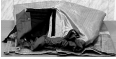   б)                           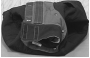   в )         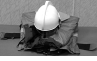 Рис.  Укладка БОП со снаряжением: а) куртки; б) брюк; в) каски
     Надевает правую (левую) штанину, одновременно выпрямляя ногу и натягивая штанину руками на себя; встает на правую (левую) ногу, переносит на нее центр тяжести и надевает левую(правую) штанину аналогично правой (левой). Затем подхватывает руками бретели брюк и надевает их на плечи. Низки брюк подворачиваются, снимается повседневная и надевается защитная обувь; брюки расправляются поверх защитной обуви.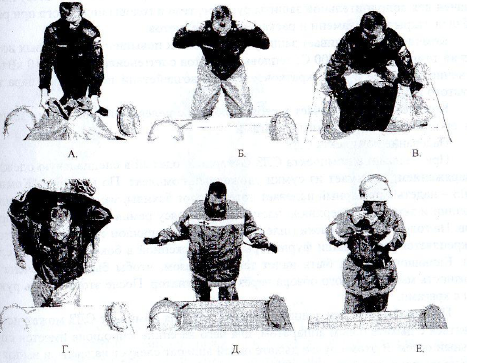            Далее пожарный просовывает руки в рукава куртки, движением рук вверх (руки прямые) куртка перекидывается через голову и накидывается на плечи. Разводя в стороны и опуская руки вниз, пожарный полностью просовывает их в рукава. Затем застегиваются все карабины куртки. Надевается пожарный пояс и застегивается на пряжку, свободный конец фиксируется хомутиком. Надевается каска (шлем), подборочный ремень затягивается и фиксируется. После надевания лямки брюк должны быть надеты на плечи, карабины на боевой одежде, пожарный пояс застегнут и конец заправлен в хомутик, карабин закрыт и пристегнут к поясу, подбородочный ремень каски затянут на подбородке, обмундирование и снаряжение оправлены. При выезде на пожар допускается надевать и застегивать пожарный пояс, а также затягивать подборочный ремень каски (шлема) в кабине пожарного автомобиля. Снятие боевой одежды осуществляется в обратной последовательности.Задание для отчёта:Написать техническую характеристику и назначение боевой одежды и снаряжения пожарных.Дать алгоритм надевания  боевой одежды и снаряжения пожарных.Контрольные вопросы:Назначение, характеристика боевой одежды пожарных.Что относиться к снаряжению пожарных?Назначение, характеристика каждого элемента снаряжения пожарных.Как готовиться к применению боевая одежда и снаряжение пожарных?Какие основные технические требования предъявляются к боевой   одежде     и снаряжению пожарных?№ п/пКритерии оценкиОценка за выполнение критериевОценка за невыполнение критериев1.Соблюдение мер техники безопасности труда, личной гигиены и пожарной безопасности.ЗачтеноНе зачтено2.Соблюдение технологии (последовательности выполнения заданий).ЗачтеноНе зачтено3.Правильность и полнота ответов на поставленные устные вопросы.ЗачтеноНе зачтено4.Выполнение отчёта (оформление, полнота, техническая грамотность).ЗачтеноНе зачтено